	1. KUŽELKÁŘSKÁ LIGA DOROSTU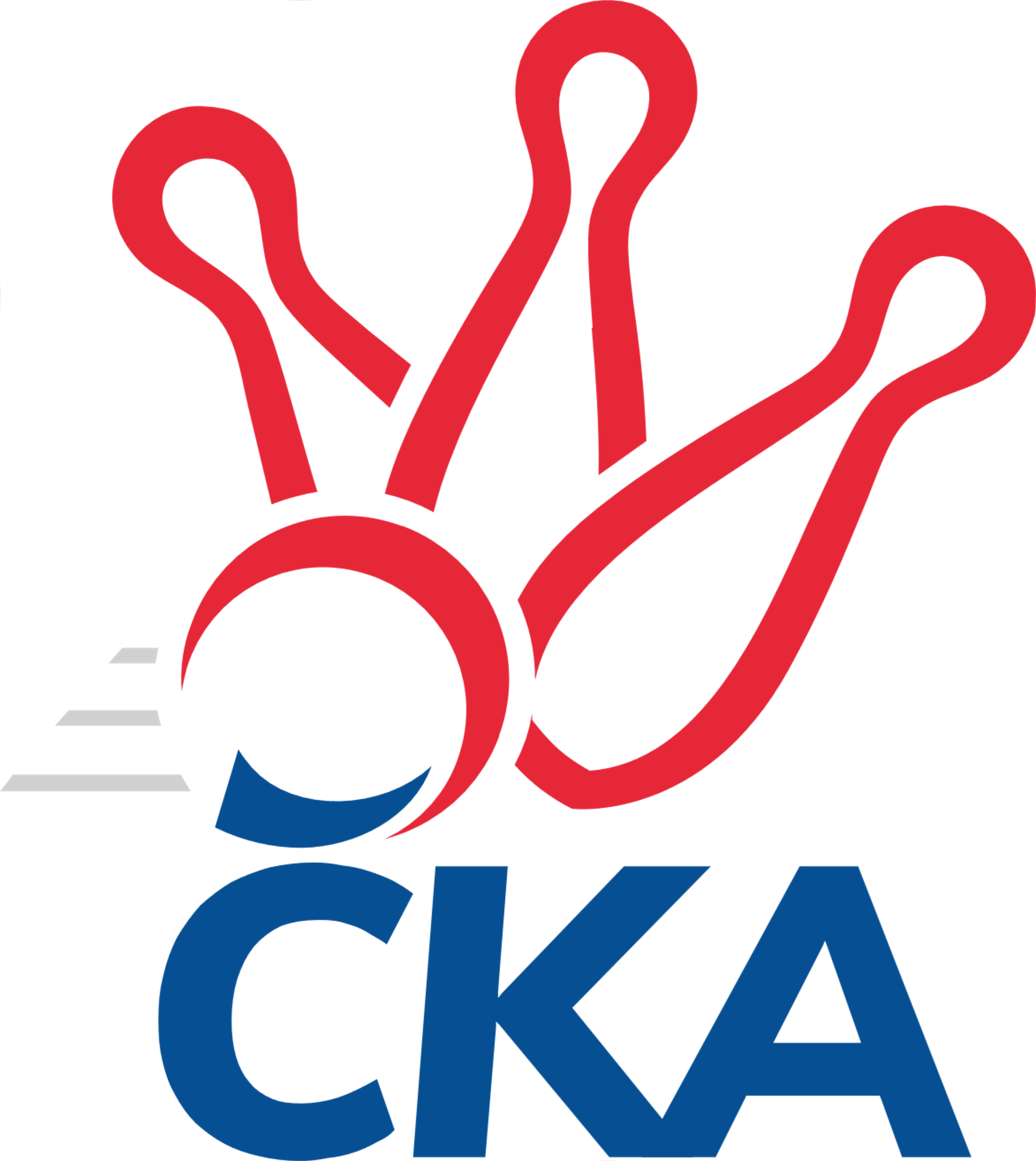 Č. 2Ročník 2021/2022	3.10.2021Nejlepšího výkonu v tomto kole: 1656 dosáhlo družstvo: TJ Valašské Meziříčí1.KLD D 2021/2022Výsledky 2. kolaSouhrnný přehled výsledků:KK Orel Ivančice	- TJ Sokol Luhačovice	0:2	1475:1546		3.10.TJ Sokol Vracov	- KK Zábřeh	0:2	1407:1628		3.10.KC Zlín	- TJ Valašské Meziříčí		dohrávka		28.11.Tabulka družstev:	1.	KK Zábřeh	2	2	0	0	4 : 0 	 	 1615	4	2.	TJ Valašské Meziříčí	1	1	0	0	2 : 0 	 	 1598	2	3.	TJ Sokol Luhačovice	2	1	0	1	2 : 2 	 	 1535	2	4.	KK Orel Ivančice	2	1	0	1	2 : 2 	 	 1505	2	5.	KC Zlín	1	0	0	1	0 : 2 	 	 1459	0	6.	TJ Sokol Vracov	2	0	0	2	0 : 4 	 	 1409	0Podrobné výsledky kola:	 KK Orel Ivančice	1475	0:2	1546	TJ Sokol Luhačovice	Jan Svoboda	108 	 133 	 134 	136	511 	  	 535 	 129	137 	 120	149	Jan Lahuta	Jan Pípal	102 	 124 	 137 	110	473 	  	 487 	 116	121 	 133	117	Michal Petráš	Vojtěch Šmarda	95 	 146 	 118 	132	491 	  	 524 	 139	143 	 125	117	Jakub Lahuta	Ondřej Šipl	110 	 102 	 120 	119	451 	  	 422 	 102	110 	 96	114	Martina Lekešovározhodčí: Michal HrdličkaNejlepší výkon utkání: 535 - Jan Lahuta	 TJ Sokol Vracov	1407	0:2	1628	KK Zábřeh	Michal Šmýd	119 	 121 	 139 	122	501 	  	 536 	 129	136 	 133	138	Tomáš Ondráček	Petr Bábík	120 	 117 	 118 	103	458 	  	 538 	 138	146 	 112	142	Martin Vološčuk	Leoš Kudělka	103 	 109 	 132 	104	448 	  	 476 	 122	123 	 125	106	Libor Krejčí	nikdo nenastoupil	 	 0 	 0 		0 	  	 554 	 138	147 	 139	130	Adam Mísařrozhodčí: Jan TužilNejlepší výkon utkání: 554 - Adam MísařPořadí jednotlivců:	jméno hráče	družstvo	celkem	plné	dorážka	chyby	poměr kuž.	Maximum	1.	Nikola Tobolová 	TJ Valašské Meziříčí	573.00	367.0	206.0	5.0	1/1	(573)	2.	Adam Mísař 	KK Zábřeh	539.50	368.5	171.0	4.0	2/2	(554)	3.	Martin Vološčuk 	KK Zábřeh	538.50	361.5	177.0	6.5	2/2	(539)	4.	Jan Lahuta 	TJ Sokol Luhačovice	534.50	357.5	177.0	7.0	2/2	(535)	5.	Adriana Svobodová 	KC Zlín	532.00	370.0	162.0	8.0	1/1	(532)	6.	Jan Kučák 	TJ Valašské Meziříčí	528.00	343.0	185.0	3.0	1/1	(528)	7.	Tomáš Ondráček 	KK Zábřeh	511.50	345.0	166.5	5.0	2/2	(536)	8.	Jan Svoboda 	KK Orel Ivančice	507.50	341.0	166.5	5.5	2/2	(511)	9.	Libor Krejčí 	KK Zábřeh	507.00	340.5	166.5	10.5	2/2	(538)	10.	Jakub Lahuta 	TJ Sokol Luhačovice	504.50	345.0	159.5	7.5	2/2	(524)	11.	Vojtěch Šmarda 	KK Orel Ivančice	502.50	350.5	152.0	10.0	2/2	(514)	12.	Michal Šmýd 	TJ Sokol Vracov	500.00	340.0	160.0	7.0	1/1	(501)	13.	Veronika Ovšáková 	TJ Valašské Meziříčí	497.00	349.0	148.0	10.0	1/1	(497)	14.	Michal Petráš 	TJ Sokol Luhačovice	496.00	350.5	145.5	9.0	2/2	(505)	15.	Filip Vrzala 	KC Zlín	475.00	334.0	141.0	9.0	1/1	(475)	16.	Leoš Kudělka 	TJ Sokol Vracov	454.50	339.0	115.5	22.5	1/1	(461)	17.	Petr Bábík 	TJ Sokol Vracov	454.00	337.0	117.0	16.0	1/1	(458)	18.	Tomáš Vavro 	KC Zlín	452.00	324.0	128.0	10.0	1/1	(452)	19.	Natálie Trochtová 	KC Zlín	442.00	341.0	101.0	20.0	1/1	(442)	20.	Ondřej Šipl 	KK Orel Ivančice	434.00	318.5	115.5	14.0	2/2	(451)	21.	Martina Lekešová 	TJ Sokol Luhačovice	406.50	296.0	110.5	22.5	2/2	(422)		Karolína Fabíková 	KK Orel Ivančice	516.00	354.0	162.0	8.0	1/2	(516)		Jan Pípal 	KK Orel Ivančice	473.00	335.0	138.0	16.0	1/2	(473)Sportovně technické informace:Starty náhradníků:registrační číslo	jméno a příjmení 	datum startu 	družstvo	číslo startu24821	Jan Lahuta	03.10.2021	TJ Sokol Luhačovice	2x24820	Jakub Lahuta	03.10.2021	TJ Sokol Luhačovice	2x
Hráči dopsaní na soupisku:registrační číslo	jméno a příjmení 	datum startu 	družstvo	26163	Jan Pipal	03.10.2021	KK Orel Ivančice	Program dalšího kola:3. kolo17.10.2021	ne	10:00	TJ Sokol Luhačovice - KC Zlín	17.10.2021	ne	10:00	TJ Valašské Meziříčí - TJ Sokol Vracov	17.10.2021	ne	10:00	KK Zábřeh - KK Orel Ivančice	Nejlepší šestka kola - absolutněNejlepší šestka kola - absolutněNejlepší šestka kola - absolutněNejlepší šestka kola - absolutněNejlepší šestka kola - dle průměru kuželenNejlepší šestka kola - dle průměru kuželenNejlepší šestka kola - dle průměru kuželenNejlepší šestka kola - dle průměru kuželenNejlepší šestka kola - dle průměru kuželenPočetJménoNázev týmuVýkonPočetJménoNázev týmuPrůměr (%)Výkon2xNikola TobolováVal. Meziříčí5922xNikola TobolováVal. Meziříčí116.955922xAdriana SvobodováZlín5762xAdriana SvobodováZlín113.795761xFilip VrzalaZlín5621xAdam MísařZábřeh A111.835541xAdam MísařZábřeh A5541xFilip VrzalaZlín111.035622xJan KučákVal. Meziříčí5452xJan LahutaLuhačovice108.785352xMartin VološčukZábřeh A5382xMartin VološčukZábřeh A108.6538